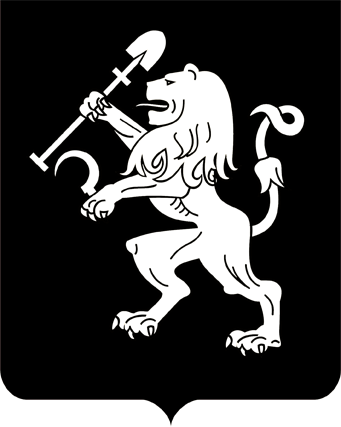 АДМИНИСТРАЦИЯ ГОРОДА КРАСНОЯРСКАПОСТАНОВЛЕНИЕО внесении изменений в постановление администрациигорода от 27.09.2012 № 415В целях оптимизации схемы размещения временных сооружений, в связи с обращениями физических и юридических лиц о включении временных сооружений в схему размещения временных сооружений на территории города Красноярска, утвержденную постановлением администрации города от 27.09.2012 № 415, в соответствии со ст. 16 Федерального закона от 06.10.2003 № 131-ФЗ «Об общих принципах организации местного самоуправления в Российской Федерации», постанов-лением администрации города от 02.04.2012 № 137 «Об утверждении Порядка разработки и утверждения схемы размещения временных            сооружений на территории города Красноярска», руководствуясь ст. 41, 58, 59 Устава города Красноярска, ПОСТАНОВЛЯЮ:1. Внести в таблицу приложения к постановлению администрации города от 27.09.2012 № 415 «Об утверждении схемы размещения временных сооружений на территории города Красноярска» следующие изменения:1) графу «Период размещения временных сооружений» строки 2580, 2749 изложить в следующей редакции: «до 01.07.2022»;2) графу «Период размещения временных сооружений» строк 139, 146, 272, 727, 732, 875, 879, 887, 895, 1334, 1335, 1396, 1683, 2592 изложить в следующей редакции: «до 01.01.2023»;3) графу «Период размещения временных сооружений» строк 495, 872, 886, 1156, 2186, 2544, 2623 изложить в следующей редакции: «до 01.01.2025»;4) графу «Период размещения временных сооружений» строк 172, 173, 176, 177, 179, 180, 181, 182, 263, 264, 265, 323, 845, 846, 849, 851, 852, 853, 854, 855, 857, 858, 859, 1029, 1030, 1034, 1035,  изложить в следующей редакции: «до 01.07.2025»;5) графу «Период размещения временных сооружений» строки 2274 изложить в следующей редакции: «до 01.01.2026»;6) графу «Период размещения временных сооружений» строки 1683, 2314, 2519 изложить в следующей редакции: «до 01.01.2027»;7) в графе «Вид временного сооружения» строки 2870 слова «Мастерская по обслуживанию автомобилей» заменить словами «Комплекс временных объектов»;8) в строке 2964:в графе «Вид временного сооружения» слова «Киоск» заменить словами «Павильон»;в графе «Площадь временного сооружения» цифры «7,5» заменить цифрами «40,0»;9) строку 2598 признать утратившей силу;4) дополнить строками 2986 – 2995 в редакции согласно приложению к настоящему постановлению.2. Настоящее постановление опубликовать в газете «Городские новости» и разместить на официальном сайте администрации города.Глава города                                                                                 С.В. ЕреминПриложениек постановлению администрации города от ____________№ _________№п/пВид временного сооруженияАдресный ориентир расположения временного сооруженияПлощадь временного сооружения,кв. мПериод размещения временных сооружений12345«2986Автостоянкаул. Петра Ломако, 4798,0до 01.01.20292987Площадка для парковки (парковка)ул. Калинина, 51д2070,53до 01.01.20272988Площадка для парковки (парковка)ул. Беляева, 11939,0до 01.01.20272989Площадка для парковки (парковка)ул. Затонская, 18672,0до 01.01.20272990Площадка для парковки (парковка)ул. Затонская, 18840,0до 01.01.20272991Мастерская по обслуживанию автомобилейул. Гранитная, 128,36до 01.01.20292992Киоскул. Транзитная, 44,0до 01.01.20292993Индивидуальный железобетонный гаражул. Сады, 220,4до 01.01.20272994Комплекс временных объектовул. Биатлонная, 29ж666,0до 01.01.20292995Открытый складул. Караульная, 25д894,0до 01.01.2028»